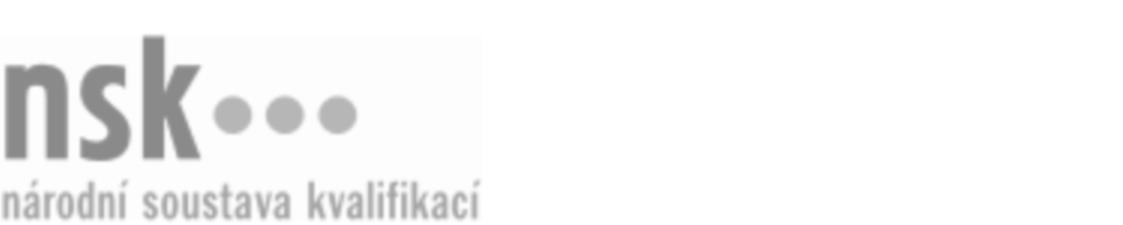 Kvalifikační standardKvalifikační standardKvalifikační standardKvalifikační standardKvalifikační standardKvalifikační standardKvalifikační standardKvalifikační standardHrázný a jezný (kód: 36-014-H) Hrázný a jezný (kód: 36-014-H) Hrázný a jezný (kód: 36-014-H) Hrázný a jezný (kód: 36-014-H) Hrázný a jezný (kód: 36-014-H) Hrázný a jezný (kód: 36-014-H) Hrázný a jezný (kód: 36-014-H) Autorizující orgán:Ministerstvo zemědělstvíMinisterstvo zemědělstvíMinisterstvo zemědělstvíMinisterstvo zemědělstvíMinisterstvo zemědělstvíMinisterstvo zemědělstvíMinisterstvo zemědělstvíMinisterstvo zemědělstvíMinisterstvo zemědělstvíMinisterstvo zemědělstvíMinisterstvo zemědělstvíMinisterstvo zemědělstvíSkupina oborů:Stavebnictví, geodézie a kartografie (kód: 36)Stavebnictví, geodézie a kartografie (kód: 36)Stavebnictví, geodézie a kartografie (kód: 36)Stavebnictví, geodézie a kartografie (kód: 36)Stavebnictví, geodézie a kartografie (kód: 36)Stavebnictví, geodézie a kartografie (kód: 36)Týká se povolání:VodařVodařVodařVodařVodařVodařVodařVodařVodařVodařVodařVodařKvalifikační úroveň NSK - EQF:333333Odborná způsobilostOdborná způsobilostOdborná způsobilostOdborná způsobilostOdborná způsobilostOdborná způsobilostOdborná způsobilostNázevNázevNázevNázevNázevÚroveňÚroveňOrientace ve vodohospodářských normách, standardech, legislativě a dokumentaciOrientace ve vodohospodářských normách, standardech, legislativě a dokumentaciOrientace ve vodohospodářských normách, standardech, legislativě a dokumentaciOrientace ve vodohospodářských normách, standardech, legislativě a dokumentaciOrientace ve vodohospodářských normách, standardech, legislativě a dokumentaci33Kontrola množství a jakosti vody ve vodních tocích a vodních nádržíchKontrola množství a jakosti vody ve vodních tocích a vodních nádržíchKontrola množství a jakosti vody ve vodních tocích a vodních nádržíchKontrola množství a jakosti vody ve vodních tocích a vodních nádržíchKontrola množství a jakosti vody ve vodních tocích a vodních nádržích33Kontrola stavu břehových opevnění, břehových porostů, průtočnosti koryt a kontrola nakládání s vodamiKontrola stavu břehových opevnění, břehových porostů, průtočnosti koryt a kontrola nakládání s vodamiKontrola stavu břehových opevnění, břehových porostů, průtočnosti koryt a kontrola nakládání s vodamiKontrola stavu břehových opevnění, břehových porostů, průtočnosti koryt a kontrola nakládání s vodamiKontrola stavu břehových opevnění, břehových porostů, průtočnosti koryt a kontrola nakládání s vodami33Kontrola hospodaření v ochranných pásmech vodních zdrojůKontrola hospodaření v ochranných pásmech vodních zdrojůKontrola hospodaření v ochranných pásmech vodních zdrojůKontrola hospodaření v ochranných pásmech vodních zdrojůKontrola hospodaření v ochranných pásmech vodních zdrojů33Měření hydrologických a meteorologických hodnot a evidence takto získaných údajůMěření hydrologických a meteorologických hodnot a evidence takto získaných údajůMěření hydrologických a meteorologických hodnot a evidence takto získaných údajůMěření hydrologických a meteorologických hodnot a evidence takto získaných údajůMěření hydrologických a meteorologických hodnot a evidence takto získaných údajů33Vedení dokumentace provozu a údržby vodních děl a vodohospodářských zařízeníVedení dokumentace provozu a údržby vodních děl a vodohospodářských zařízeníVedení dokumentace provozu a údržby vodních děl a vodohospodářských zařízeníVedení dokumentace provozu a údržby vodních děl a vodohospodářských zařízeníVedení dokumentace provozu a údržby vodních děl a vodohospodářských zařízení33Opravy a údržba technologických zařízení přehradních, plavebních a jezových soustavOpravy a údržba technologických zařízení přehradních, plavebních a jezových soustavOpravy a údržba technologických zařízení přehradních, plavebních a jezových soustavOpravy a údržba technologických zařízení přehradních, plavebních a jezových soustavOpravy a údržba technologických zařízení přehradních, plavebních a jezových soustav33Čištění koryt vodních toků a vodohospodářských zařízeníČištění koryt vodních toků a vodohospodářských zařízeníČištění koryt vodních toků a vodohospodářských zařízeníČištění koryt vodních toků a vodohospodářských zařízeníČištění koryt vodních toků a vodohospodářských zařízení33Obsluha malých vodních elektrárenObsluha malých vodních elektrárenObsluha malých vodních elektrárenObsluha malých vodních elektrárenObsluha malých vodních elektráren33Provoz, obsluha a údržba vodních děl dle manipulačního a provozního řáduProvoz, obsluha a údržba vodních děl dle manipulačního a provozního řáduProvoz, obsluha a údržba vodních děl dle manipulačního a provozního řáduProvoz, obsluha a údržba vodních děl dle manipulačního a provozního řáduProvoz, obsluha a údržba vodních děl dle manipulačního a provozního řádu33Řízení a obsluha drobné mechanizaceŘízení a obsluha drobné mechanizaceŘízení a obsluha drobné mechanizaceŘízení a obsluha drobné mechanizaceŘízení a obsluha drobné mechanizace33Provádění prevence před povodněmiProvádění prevence před povodněmiProvádění prevence před povodněmiProvádění prevence před povodněmiProvádění prevence před povodněmi33Výkon kontrolní činnosti na vodních dílech a vodních tocích a kontrola ochrany před povodněmiVýkon kontrolní činnosti na vodních dílech a vodních tocích a kontrola ochrany před povodněmiVýkon kontrolní činnosti na vodních dílech a vodních tocích a kontrola ochrany před povodněmiVýkon kontrolní činnosti na vodních dílech a vodních tocích a kontrola ochrany před povodněmiVýkon kontrolní činnosti na vodních dílech a vodních tocích a kontrola ochrany před povodněmi33Měření a pozorování dle programu technicko-bezpečnostního dohleduMěření a pozorování dle programu technicko-bezpečnostního dohleduMěření a pozorování dle programu technicko-bezpečnostního dohleduMěření a pozorování dle programu technicko-bezpečnostního dohleduMěření a pozorování dle programu technicko-bezpečnostního dohledu33Operativní řešení problémů při vzniku poruch, havárií, povodní a dalších mimořádných událostí na vodních dílech a vodních tocíchOperativní řešení problémů při vzniku poruch, havárií, povodní a dalších mimořádných událostí na vodních dílech a vodních tocíchOperativní řešení problémů při vzniku poruch, havárií, povodní a dalších mimořádných událostí na vodních dílech a vodních tocíchOperativní řešení problémů při vzniku poruch, havárií, povodní a dalších mimořádných událostí na vodních dílech a vodních tocíchOperativní řešení problémů při vzniku poruch, havárií, povodní a dalších mimořádných událostí na vodních dílech a vodních tocích33Hrázný a jezný,  29.03.2024 2:53:03Hrázný a jezný,  29.03.2024 2:53:03Hrázný a jezný,  29.03.2024 2:53:03Hrázný a jezný,  29.03.2024 2:53:03Strana 1 z 2Strana 1 z 2Kvalifikační standardKvalifikační standardKvalifikační standardKvalifikační standardKvalifikační standardKvalifikační standardKvalifikační standardKvalifikační standardPlatnost standarduPlatnost standarduPlatnost standarduPlatnost standarduPlatnost standarduPlatnost standarduPlatnost standarduStandard je platný od: 07.07.2009Standard je platný od: 07.07.2009Standard je platný od: 07.07.2009Standard je platný od: 07.07.2009Standard je platný od: 07.07.2009Standard je platný od: 07.07.2009Standard je platný od: 07.07.2009Hrázný a jezný,  29.03.2024 2:53:03Hrázný a jezný,  29.03.2024 2:53:03Hrázný a jezný,  29.03.2024 2:53:03Hrázný a jezný,  29.03.2024 2:53:03Strana 2 z 2Strana 2 z 2